Консультация для родителейВяткина Марина АлександровнаИнструктор по физической культуре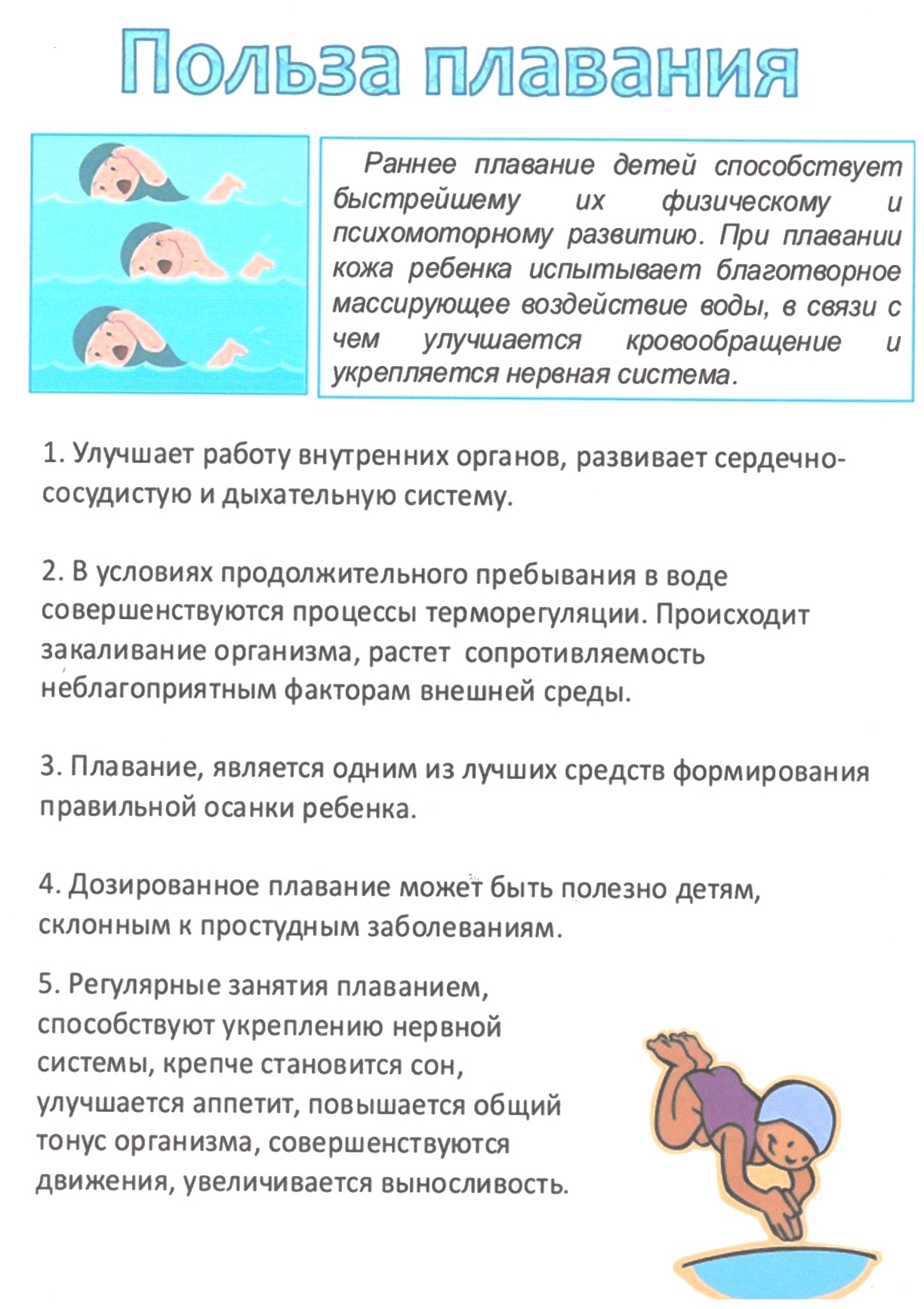 